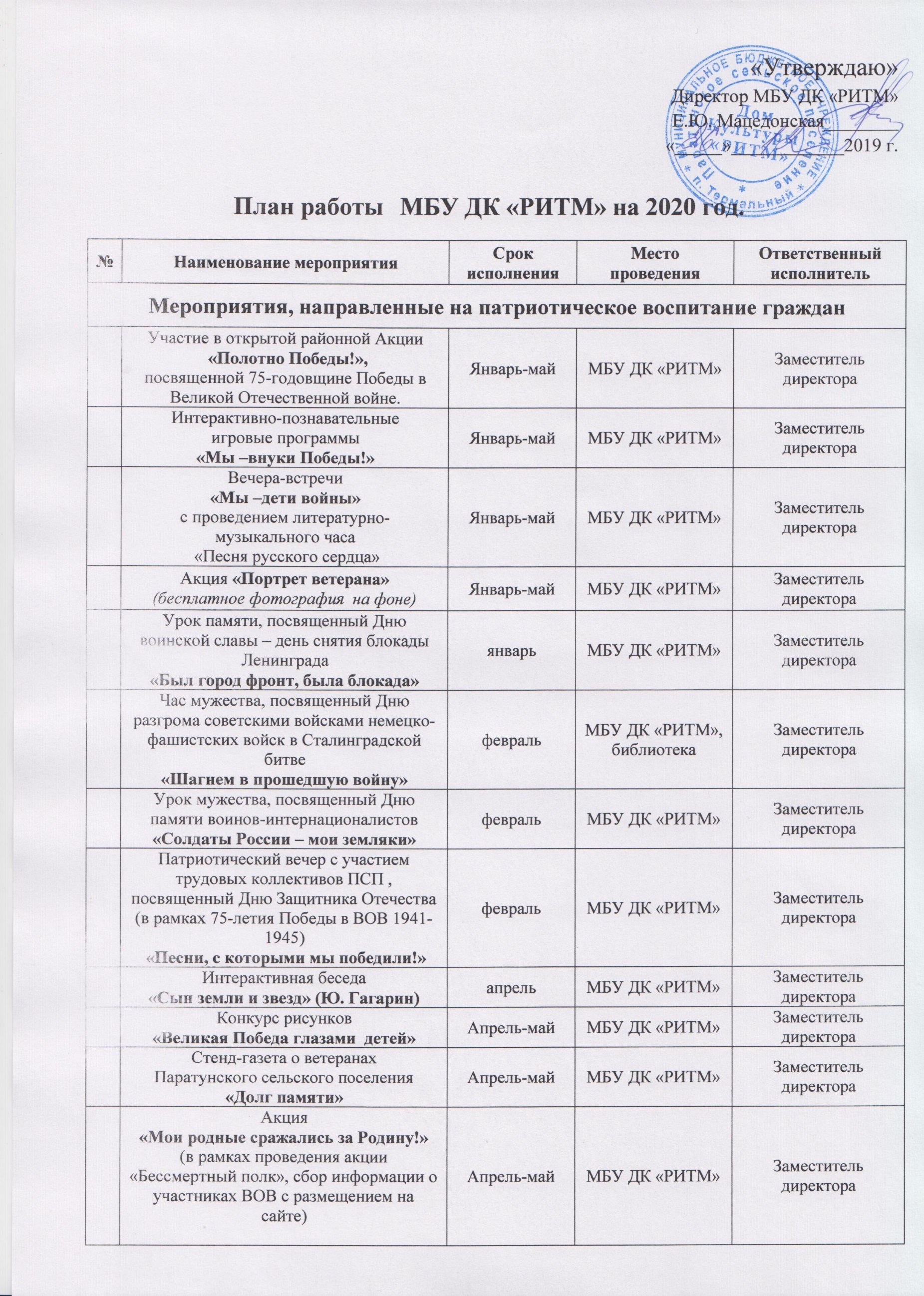 "Бессмертный полк" - Всероссийская акция, посвященнаяПобеде в ВОВ 1941-1945майПлощадь п. ТермальныйЗаместитель директораКнижно-иллюстративные выставки, посвященныеПобеде в ВОВ 1941-1945в течение годаМБУ ДК "РИТМ", библиотекаЗаместитель директораАкции по благоустройству захоронений ветеранов ВОВмай- сентябрьМБУ ДК «РИТМ»Заместитель директораНародное гуляние, посвященноеПобеде в ВОВ 1941-1945«На привале Победной весны»майПлощадьп. ТермальныйЗаместитель директораТожественный митинг«Навечно в памяти народной!»,посвященныйПобеде в ВОВ 1941-1945майПлощадьп. ТермальныйЗаместитель директораПраздничный концерт, посвященныйПобеде в ВОВ 1941-1945 «Под ярким салютом великой Победы!»майПлощадьп. ТермальныйЗаместитель директораПатриотическийвечер отдыха, посвящённый Дню России«Люблю тебя, моя Россия!»июньМБУ ДК «РИТМ»Заместитель директораМитинг, посвящённыйДню памяти и скорби.Начало Великой Отечественной войны«Память сильнее времени…»22 июняМемориал ветеранам ВОВ,п. ТермальныйЗаместитель директораИгровая программа, посвященная Дню государственного флага РФ«Главный флаг страныВеликой!»августМБУ ДК «РИТМ»Заместитель директораТоржественный митинг, посвящённый окончанию Великой Отечественной войны«Преклоняем колено над памятью павших»сентябрьМБУ ДК «РИТМ»Заместитель директораПраздничный концерт к единому дню голосования«Каждый голос важен для России!»сентябрьМБУ ДК «РИТМ»Заместитель директораУрок мужества «Письмо неизвестному солдату»декабрьМБУ ДК «РИТМ»Заместитель директораИнтерактивная игра ко Дню Конституции «Закон Государства Российского»декабрьМБУ ДК «РИТМ»Заместитель директораПоказ кинофильмов из циклов «ВОВ в кинохронике и художественных фильмов»В течении годаМБУ ДК «РИТМ»Заместитель директораАкция «Память поколений» -благоустройство находящихся в неудовлетворительном состоянии индивидуальных воинских захоронений, расположенных на территории поселенияВ течении годаМБУ ДК «РИТМ»Заместитель директораМероприятия, направленные на возрождение и развитие народной культурыМероприятия, направленные на возрождение и развитие народной культурыМероприятия, направленные на возрождение и развитие народной культурыМероприятия, направленные на возрождение и развитие народной культурыМероприятия, направленные на возрождение и развитие народной культурыПраздничная вечер« Рождественский пир на весь мир!»январьМБУ ДК «РИТМ»Заместитель директораВечер отдыха для старшего поколения«Великое крещение — праздник очищения!»январьМБУ ДК «РИТМ»Заместитель директораИгровая программа«Народный календарь»февральМБУ ДК «РИТМ»Заместитель директораРазвлекательная программа«Блины –разговорами красны»мартМБУ ДК «РИТМ»Заместитель директораНародное гуляние«Гуляй, Масленица, гуляйширокая!»«Масленичная ярмарка» (торговые ряды)«Масленичный маскарад» - с участием учащихся общеобразовательных школ. Пройдут конкурсные программы:«Самый лучший масленичный костюм (ряженые)»,«Самое лучшее чучело Масленицы», «Самый лучший костюм из подручных материалов». «Конфетки – бараночки!» серия конкурсов с использованием  русских лакомств«Блинное царство» (выпечка блинов по различным рецептам, с различными начинками)«Молодецкие потехи» - конкурсы, состязания, работа аниматоров, скоморохов«Детский разгуляй» - спортивная площадка с конкурсами для детей«Пой, русская душа!»концертно-развлекательнаяпрограмма«Марафон народных песен» -серия конкурсов, посвящённыхнародным песням и частушкаммартСтадион ПСШс. ПаратункаЗаместитель директораВечер отдыха для старшего поколения«Пасхальные встречи»апрельМБУ ДК «РИТМ»Заместитель директораПознавательно-игровая программа для детей«Дорого яичко ко Христову дню»апрельМБУ ДК «РИТМ»Заместитель директораТворческая лаборатория«Пасхальный сувенир»апрельМБУ ДК «РИТМ»Заместитель директораПосиделки для старшего поколения« Светлый день пятидесятый!» (День Святой Троицы) июньМБУ ДК «РИТМ»Заместитель директораКонкурсно-игровая программа для детей«Медовый спас –сладкий час»августМБУ ДК «РИТМ»Заместитель директораПокровские вечерки «Дана нам Небом Вера, Надежда и Любовь»октябрьМБУ ДК «РИТМ»Заместитель директораМероприятия по пропаганде семейных ценностейМероприятия по пропаганде семейных ценностейМероприятия по пропаганде семейных ценностейМероприятия по пропаганде семейных ценностейМероприятия по пропаганде семейных ценностейНовогодняя дискотека с конкурсной программой для населения ПСП«Смехом, шуткой, без забот мы встречаем Новый год!»январьСтадион ПСШс. ПаратункаЗаместитель директораПраздничный концерт, посвященный Международному женскому дню«Все в ней гармония и диво!»мартМБУ ДК «РИТМ»Заместитель директораКонкурсно-игроваяпрограмма для семей«Семья - очаг любви!»апрельМБУ ДК «РИТМ»Заместитель директораВечер отдыха«Важней всего погода в доме!!!»,посвящённый Дню любви, семьи и верностииюльМБУ ДК «РИТМ»,библиотекаЗаместитель директораСемейный квест«Сундучок семейных сокровищ»сентябрьМБУ ДК «РИТМ»Заместитель директораМолодежная акция «Позвони маме и признайся влюбви!»октябрьМБУ ДК «РИТМ»Заместитель директораПраздничный концерт,посвященный дню матери«На земле будут розы цвести, пока бьется сердце матери» ноябрьМБУ ДК «РИТМ»Заместитель директораСемейный вечер«Новый год  отметим вместе танцем, юмором и песней»декабрьМБУ ДК «РИТМ»Заместитель директораМероприятия по пропаганде здорового образа жизниМероприятия по пропаганде здорового образа жизниМероприятия по пропаганде здорового образа жизниМероприятия по пропаганде здорового образа жизниМероприятия по пропаганде здорового образа жизниИнформационно-просветительская программа «Наше здоровье – в наших руках».мартМБУ ДК «РИТМ», библиотекаЗаместитель директораМолодежная дискотека«Мы за жизнь!»апрельМБУ ДК «РИТМ»Заместитель директораТематическая дискотека для молодежи «ЗОЖ-party»июньМБУ ДК «РИТМ»Заместитель директораИнформационно-просветительская беседа «Как не стать жертвой наркомании?»сентябрьМБУ ДК «РИТМ»Заместитель директораИнформационно-просветительская программа «Что уносит дым сигареты?»ноябрьМБУ ДК «РИТМ»Заместитель директораСпортивные соревнования для молодежи«Дружно, смело, с оптимизмом – за здоровый образ жизни!»ноябрьМБУ ДК «РИТМ»Заместитель директораТематическая дискотека для молодежи «Навстречу здоровью!»ноябрьМБУ ДК «РИТМ»Заместитель директораТематическая программа, посвященная Всемирному дню борьбы со СПИДом «ЖИЗНЬ прекрасна! Не потрать её напрасно»декабрьМБУ ДК «РИТМ»Заместитель директораМероприятия, направленные на развитие и популяризацию культуры КМНСМероприятия, направленные на развитие и популяризацию культуры КМНСМероприятия, направленные на развитие и популяризацию культуры КМНСМероприятия, направленные на развитие и популяризацию культуры КМНСМероприятия, направленные на развитие и популяризацию культуры КМНСУчастие в фестивале творчества коренных малочисленных народов Севера, Сибири и Дальнего востока "Золотые Родники"сентябрьМБУ ДК «РИТМ»Заместитель директораМероприятия, приуроченные ко Дню славянской культуры и письменностиМероприятия, приуроченные ко Дню славянской культуры и письменностиМероприятия, приуроченные ко Дню славянской культуры и письменностиМероприятия, приуроченные ко Дню славянской культуры и письменностиМероприятия, приуроченные ко Дню славянской культуры и письменностиУчастие в краевой фольклорной ассамблеи «Славянский венок»май-Заместитель директораБеседа «Язык наш прекрасный –богатый и звучный»майМБУ ДК «РИТМ»Заместитель директораГостиная, посвященная Дню Славянской письменности и культуры«Перед лицом всего мира горжусь языком твоим, славная Русь!»майМБУ ДК «РИТМ»Заместитель директораМероприятия, приуроченные ко Дню народного единстваМероприятия, приуроченные ко Дню народного единстваМероприятия, приуроченные ко Дню народного единстваМероприятия, приуроченные ко Дню народного единстваМероприятия, приуроченные ко Дню народного единстваФотовыставка«Согласие, единство, вера»!ноябрьМБУ ДК «РИТМ»Заместитель директораВечер отдыха, посвященный Дню народного единства«В единстве твоя сила, Великая Россия!»ноябрьМБУ ДК "РИТМ"Заместитель директораИгровая программа для детей«Дружат люди всей земли»ноябрьМБУ ДК "РИТМ"Заместитель директораМероприятия, приуроченные ко Дню солидарности борьбы с терроризмомМероприятия, приуроченные ко Дню солидарности борьбы с терроризмомМероприятия, приуроченные ко Дню солидарности борьбы с терроризмомМероприятия, приуроченные ко Дню солидарности борьбы с терроризмомМероприятия, приуроченные ко Дню солидарности борьбы с терроризмомБеседа для молодежи«Терроризм – территория страха»августМБУ ДК "РИТМ", библиотекаЗаместитель директораУрок мира, посвященный Дню солидарности в борьбе против террора «Дети против террора»сентябрьМБУ ДК "РИТМ"Заместитель директораМероприятия по профилактике безнадзорностиМероприятия по профилактике безнадзорностиМероприятия по профилактике безнадзорностиМероприятия по профилактике безнадзорностиМероприятия по профилактике безнадзорностиАктуальный разговор «Меняется мир – меняемся мы»февральМБУ ДК "РИТМ"Заместитель директораПознавательная программа «Наша жизнь - в наших руках!»июньМБУ ДК "РИТМ"Заместитель директораБеседа – диалог «Взрослая жизнь – взрослая ответственность»августМБУ ДК "РИТМ"Заместитель директораТест-викторина «Уроки Фемиды»октябрьМБУ ДК "РИТМ"Заместитель директораМероприятия, направленные на развитие выставочной деятельностии деятельности музеевМероприятия, направленные на развитие выставочной деятельностии деятельности музеевМероприятия, направленные на развитие выставочной деятельностии деятельности музеевМероприятия, направленные на развитие выставочной деятельностии деятельности музеевМероприятия, направленные на развитие выставочной деятельностии деятельности музеевВыставки  рисунков:«Зимние забавы»«Папа может». «Нет тебя прекрасней!» «Космос»«В тот день солдатом стала вся страна»«Пусть всегда будет мир!»«Яркие краски осени!» «Весь мир – огромный Дом»«Новогодняя мечта»в течение годаМБУ ДК "РИТМ"Заместитель директораВыставки поделок:	«Кружева природы» «Зимняя фантазия»«Секреты осени» «Рукотворная гжель» «Согреем ладони, разгладим морщины» «Чудо своими руками»«Волшебство рук» «Я помню, я горжусь!»«Игрушечная радость» «Новогодний сувенир»в течение годаМБУ ДК "РИТМ"Заместитель директораВыставки фотографий:«Морозная фотосессия!» «На звездных и земныхорбитах» «Солдатский подвиг»«Люди Победы»«Наши верные друзья» Остановись мгновенье!  «Согласие, единство, вера»«Белая сказка»в течение годаМБУ ДК "РИТМ"Заместитель директора"Дело - мастера боится" - выставка изделий народных промысловв течение годаМБУ ДК "РИТМ"Заместитель директораТематические книжные выставкив течение годаМБУ ДК "РИТМ", библиотекаЗаместитель директораВыставки экспозиций об истории Паратункив течение годаМузейЗаместитель директораМероприятия, направленные на организацию досуга пожилых людейМероприятия, направленные на организацию досуга пожилых людейМероприятия, направленные на организацию досуга пожилых людейМероприятия, направленные на организацию досуга пожилых людейМероприятия, направленные на организацию досуга пожилых людейТАНЦЕВАЛЬНЫЕ РЕТРО-ВЕЧЕРАВ течении годаМБУ ДК "РИТМ"Заместитель директораВечер отдыха для пожилых людей «Мелодия зимы!»январьМБУ ДК "РИТМ"Заместитель директораКонкурсная программа«Валенки поносишь-годков десять сбросишь»январьМБУ ДК "РИТМ"Заместитель директораВечер отдыха для взрослых «Дом вести, не рукавом трясти»февральМБУ ДК "РИТМ"Заместитель директораМастер – класс «В гости пришла матрёшка»февральМБУ ДК "РИТМ"Заместитель директораМастер – класс  «Ароматные саше »мартМБУ ДК "РИТМ"Заместитель директораВечер отдыха для взрослых «Девчата, сказ про нас…»мартМБУ ДК "РИТМ"Заместитель директораМастер – класс «Коврик-радуга»апрельМБУ ДК "РИТМ"Заместитель директораВечер отдыха для взрослых«Весеннее настроение»апрельМБУ ДК "РИТМ"Заместитель директораПраздничный концерт-огонёкдля тружеников тыла и детей ВОВ«Не забыть нам годы боевые!»майМБУ ДК "РИТМ"Заместитель директораЧайные посиделки для взрослых«Секреты народной медицины»июньМБУ ДК "РИТМ"Заместитель директораМастер – класс «Мастера ручных работ»июльМБУ ДК "РИТМ"Заместитель директораВечер отдыха для взрослых «Летняя карусель»июльМБУ ДК "РИТМ"Заместитель директораМастер – класс «Краски лета»августМБУ ДК "РИТМ"Заместитель директораТурнир знатоков «Забытая старина»сентябрьМБУ ДК "РИТМ"Заместитель директораМастер – класс«Кукла на все времена»сентябрьМБУ ДК "РИТМ"Заместитель директораПраздничная программа, посвященная Дню пожилого человека«Пусть будет теплой осень жизни!»октябрьМБУ ДК "РИТМ"Заместитель директораМастер – класс «Руки мастера дивноедиво творят»октябрьМБУ ДК "РИТМ"Заместитель директораМастер – класс «Солнечная мозаика »октябрьМБУ ДК "РИТМ"Заместитель директораВечер отдыха для взрослых «Материнское счастье»ноябрьМБУ ДК "РИТМ"Заместитель директораМастер – класс «Фантазии из ткани»ноябрьМБУ ДК "РИТМ"Заместитель директораМастер – класс «Морозные узоры»декабрьМБУ ДК "РИТМ"Заместитель директораВечер отдыха для взрослых«Снежный бал-маскарад!»декабрьМБУ ДК "РИТМ"Заместитель директораМероприятия, направленные на духовно-нравственное воспитаниеМероприятия, направленные на духовно-нравственное воспитаниеМероприятия, направленные на духовно-нравственное воспитаниеМероприятия, направленные на духовно-нравственное воспитаниеМероприятия, направленные на духовно-нравственное воспитаниеБеседы о нравственности« По эталону доброты»декабрь-мартМБУ ДК «РИТМ», библиотекаЗаместитель директораАкция«Спешите делать добро!»декабрь-мартМБУ ДК «РИТМ»Заместитель директораЭкологический субботник  «Сбережем природу для будущего поколения»майМБУ ДК «РИТМ»Заместитель директораЭкологическая акция «Мы за чистый поселок!»июньМБУ ДК «РИТМ»Заместитель директораАкция милосердия, посвящённая Декаде инвалидов«Живем по соседству»декабрьМБУ ДК «РИТМ»Заместитель директораМероприятия, посвященные Дню образования Камчатского краяМероприятия, посвященные Дню образования Камчатского краяМероприятия, посвященные Дню образования Камчатского краяМероприятия, посвященные Дню образования Камчатского краяМероприятия, посвященные Дню образования Камчатского краяМузыкально-тематический вечер«Любовью к Родине дыша…»июльМБУ ДК «РИТМ», библиотекаЗаместитель директораИгра–путешествие для детей«О своем крае мы все узнаем!»июльМБУ ДК «РИТМ»Заместитель директораФотовыставка«Край мой – гордость моя»июльМБУ ДК «РИТМ»Заместитель директораРабота с детьми и молодежьюРабота с детьми и молодежьюРабота с детьми и молодежьюРабота с детьми и молодежьюРабота с детьми и молодежьюИгровая программа с показом мультфильма для детей«Волшебство новогодних огней»январьМБУ ДК "РИТМ"Заместитель директораРазвлекательнаяанимационная программа на улице«В сугробах радости и смеха»январьМБУ ДК "РИТМ"Заместитель директораМолодежная дискотека"LIKE PARTY у Ёлки"январьМБУ ДК "РИТМ"Заместитель директораКвест для молодежи«В снежном царстве вморозном государстве…»январьМБУ ДК "РИТМ"Заместитель директораМастер-класс по изготовлению мягкихИгрушек «Очумелые ручки»  январьМБУ ДК "РИТМ"Заместитель директораТанцевально-развлекательнаяпрограмма для молодежи«Что год грядущий нам готовит?»январьМБУ ДК "РИТМ"Заместитель директораДискотека с  развлекательнойпрограммой для молодежи «Солдатская смекалка»февральМБУ ДК "РИТМ"Заместитель директораИгровая программа для детей «Зимние забавы» февральМБУ ДК "РИТМ"Заместитель директораМастер – классы «Открытка 3D 23 Февраля»февральМБУ ДК "РИТМ"Заместитель директораМолодежная дискотека  «Стрелы амура!»февральМБУ ДК "РИТМ"Заместитель директораДискотека для молодёжи«Танцевальный мир»февральМБУ ДК "РИТМ"Заместитель директораДискотека для детей «Поп – шлёп дискотека!»мартМБУ ДК "РИТМ"Заместитель директора Молодежная дискотека «Фишка!»мартМБУ ДК "РИТМ"Заместитель директораСпортивные соревнования для детей «В гостях у весны»мартМБУ ДК "РИТМ"Заместитель директораКонкурсно -развлекательнаяпрограмма посвященнаяк международному Женскому дню «Веселый девичник»мартМБУ ДК "РИТМ"Заместитель директораМолодежная дискотека«Оазис»мартМБУ ДК "РИТМ"Заместитель директораТанцевальная программа дляподростков «Музыкальная волна!»мартМБУ ДК "РИТМ"Заместитель директораМастер-классы «Декупаж кружки»мартМБУ ДК "РИТМ"Заместитель директораДетская игровая программа«Все вместе в космос» апрельМБУ ДК "РИТМ"Заместитель директораТематическая развлекательнаядискотека для молодежи«Анекдот – шоу!»апрельМБУ ДК "РИТМ"Заместитель директораМолодежная дискотека«Двигайся больше» апрельМБУ ДК "РИТМ"Заместитель директораМастер-классы «Оригами»апрельМБУ ДК "РИТМ"Заместитель директораМолодежная дискотека  «Крейзи драйв»апрельМБУ ДК "РИТМ"Заместитель директораМолодежная дискотека  «Молодежный mix»апрельМБУ ДК "РИТМ"Заместитель директораРазвлекательная программа, посвящённая Дню смеха «Смейся на здоровье»апрельМБУ ДК "РИТМ"Заместитель директораДетская игровая программа для детей «Солнечный клоун» майМБУ ДК "РИТМ"Заместитель директораМолодежная дискотека  «NON-STOP» майМБУ ДК "РИТМ"Заместитель директораМолодежная дискотека «Полная Демонстрация»майМБУ ДК "РИТМ"Заместитель директораМолодежная дискотека «Досуги-буги»майМБУ ДК "РИТМ"Заместитель директораМастер-класс «Открытки к 9 Мая»майМБУ ДК "РИТМ"Заместитель директораДискотека для выпускников с развлекательной программой «Одноклассник-party»майМБУ ДК "РИТМ"Заместитель директораМастер-классы «Моделирование игрушечной мебели из картона»июньМБУ ДК "РИТМ"Заместитель директораПраздничная программа,посвященная Международному дню защиты детей«Калейдоскоп веселья»июньПлощадка передМБУ ДК "РИТМ"Заместитель директораИнтерактивнаяпрограмма для детей«Классная компания»июньМБУ ДК «РИТМ»Заместитель директораМолодежная дискотека «Я люблю свой дом» июньМБУ ДК "РИТМ"Заместитель директораПознавательно-игровая программа для детей«Ты тоже родился в России» июньМБУ ДК "РИТМ"Заместитель директораМолодежная дискотека «А на море качка» июньМБУ ДК «РИТМ»Заместитель директораРазвлекательная программа в рамкахпразднования дня молодежи «Молодежная фантазия»июньМБУ ДК «РИТМ»Заместитель директораИгровая программа «Путешествие в страну забытых игр»июньМБУ ДК "РИТМ"Заместитель директораМастер-классы « Квиллинг. Основы  »июльМБУ ДК "РИТМ"Заместитель директораСпортивно-развлекательное мероприятие для детей и подростков «Ни минуты покоя»июльМБУ ДК "РИТМ"Заместитель директора Молодежная дискотека «Африканская вечеринка» июльМБУ ДК «РИТМ»Заместитель директора Литературно – игровое мероприятие совместно с библиотекой«День семьи, любви и верности» июльМБУ ДК "РИТМ", библиотекаЗаместитель директораДискотека молодежная«Музыкальный FRESH»июльМБУ ДК "РИТМ"Заместитель директораИнтерактивная программа для детей «КЛЕВый улов» июльМБУ ДК "РИТМ"Заместитель директораМолодежная дискотека«Шляпная вечеринка» августМБУ ДК "РИТМ"Заместитель директораДискотека для детей«Бэби-Бум» августМБУ ДК "РИТМ"Заместитель директораИнтерактивнаяпрограмма для детей «Танцевальный алфавит»августМБУ ДК "РИТМ"Заместитель директораМастер-классы «Природные материалы. Создание гербариев»августМБУ ДК "РИТМ"Заместитель директораКвест - игра посвященная Дню археолога«Мир динозавров» августМБУ ДК "РИТМ"Заместитель директораМолодежная дискотека«Стиляжная вечеринка» августМБУ ДК "РИТМ"Заместитель директораРазвлекательно – игровая программа для детей«Полет в страну знаний»!»сентябрьМБУ ДК "РИТМ"Заместитель директораМолодежная дискотека«Go to school»сентябрьМБУ ДК "РИТМ"Заместитель директораРазвлекательно – игровая программа для детей«Первосентябрьский переполох» сентябрьМБУ ДК "РИТМ"Заместитель директораМастер-классы «Соленое тесто. Создание канцелярии своими руками»сентябрьМБУ ДК "РИТМ"Заместитель директораМолодежная дискотека «И снова в школу» сентябрьМБУ ДК "РИТМ"Заместитель директораИгровая программа для детей«Ларец мудрых сказок»октябрьМБУ ДК "РИТМ"Заместитель директораМастер-классы «Сказочный домик». октябрьМБУ ДК "РИТМ"Заместитель директораМолодежная дискотека«Босс, пойди сюда» октябрьМБУ ДК "РИТМ"Заместитель директораРазвлекательно - игровая программа для детей, посвященная дню врача«Лекарство против скуки» октябрьМБУ ДК "РИТМ"Заместитель директораТематическая вечеринка с дискотекой для молодёжи«Аниматор тоже профессия» ноябрьМБУ ДК "РИТМ"Заместитель директораМастер-классы «Работа с фетром»ноябрьМБУ ДК "РИТМ"Заместитель директораДискотека для детей, посвященная Дню Сапожника«Я в сапогах» ноябрьМБУ ДК "РИТМ"Заместитель директораИгровая программа для детей«Хорошо быть рядом с ней,милой мамочкой моей»ноябрьМБУ ДК «РИТМ»Заместитель директораМолодежная дискотека« Шиворот навыворот» ноябрьМБУ ДК "РИТМ"Заместитель директораМастер-классы «Бумагапластика. Открытки, снежинки»декабрьМБУ ДК "РИТМ"Заместитель директораМолодежная дискотека  «Эти любимые 90 - ые» декабрьМБУ ДК "РИТМ"Заместитель директораМолодежная дискотека«Предновогодние заморочки»декабрьМБУ ДК "РИТМ"Заместитель директораНовогоднее интерактивное представление для детей«Новогодняя фантазия»декабрьМБУ ДК "РИТМ"Заместитель директораТеатрализованные программы для детей с участием Деда Мороза и Снегурочки.декабрьМБУ ДК «РИТМ»Заместитель директораПроведение спортивных программ, дискотек для детей и молодежи.в течении годаМБУ ДК «РИТМ»Заместитель директораПроведение детских тематических программ.в течении годаМБУ ДК «РИТМ»Заместитель директораУчастие в районных мероприятияУчастие в районных мероприятияУчастие в районных мероприятияУчастие в районных мероприятияУчастие в районных мероприятияТрадиционная гонка на собачьих упряжках «Берингия»февраль-Заместитель директораУчастие в организации Мутновского экстремального марафонаапрельМБУ ДК «РИТМ»Заместитель директораРайонный фестиваль духовой музыки «Первоцвет»май-Заместитель директораУчастие в районных и краевых фестивалях и конкурсах:в течении года-Заместитель директораРайонный фестиваль патриотической песни«О славе Отечества песни поём»февральМБУК МДКМ «Юность»Заместитель директораЕлизовский районный пасхальный фестиваль «Благая весть»апрельМБУК ЕРДКЗаместитель директораКраевая добровольческая акция «Весенняя неделя добра – 2018»на территории Камчатского краяапрель-Заместитель директораКраевой тематический конкурс «Бессмертный свет Победы!», посвященный Победе в ВОВапрельКГБУ «Центр культуры и досуга «Сероглазка»Заместитель директораЕлизовский районный фестиваль народного творчества«Салют Победы»апрельМБУК ЕРДКЗаместитель директораЕлизовский районный фестиваль народного творчества«Салютует детство»апрельМБУК ЕРДКЗаместитель директораКраевая фольклорная ассамблея «Славянский венок»майКГБУ «Камчатский центр народного творчества»Заместитель директораРайонный фестиваль народного творчества«Милей родного края нет…»имени Ильи Тихоновича Симакованоябрь-Заместитель директора